Please select ONE of the following:					      Please complete in BLOCK CAPITALSFull Time                Part Time    •  Public Health and Specialist Community Public Health Nursing      Health Visiting            School Health Nursing                •  Community Health Studies (Specialist Practice Award)       District Nursing                       Grad Diploma              BSc            PG Diploma            MSc      Have you previously studied at Swansea University?  YES/NO	If yes, student number ______________PERSONAL DETAILSSurname: ___________________________________________ Forename(s): __________________________________Title: Mr/Mrs/Miss/Ms/Other		Other Name (Known as): ____________________________________________Previous Surname(s)/Maiden Name: ____________________________________________________________________Date of birth: __________________________________		Nationality: ___________________________________Country of birth: _______________________________ 		Welsh Speaking:	YES/NOE-mail: _______________________________________		: ______________________________________                  (Please check your inbox and junk inbox for updates)PIN NUMBER: ________________________________		Registration Expiry Date: ________________________NMC REGISTRATION DETAILSPart 1 – Nursing 							Specialist/BranchPart 2 – Midwifery																	_________________________Part 3 – Specialist Community Public Health Nursing 	   Please specify specialist/branch in which you practice e.g. children’s nursing, mental health nursing, school health nursing, practice nursing, ITU etc.PROFESSIONAL QUALIFICATIONSPROFESSIONAL HEALTH EDUCATION QUALIFICATIONS (Please include copies of your certificates).NMC Registered Professional Qualifications and year obtained	ACADEMIC QUALIFICATIONS ( please include copies of your certificates)	APPROPRIATE STUDY DAYS	EMPLOYMENT HISTORY most recent firstREFERENCESPlease note below the names and addresses of two persons who would support your application(Line Manager and an Academic Referee)1.   Name of first referee (Line Manager):  _______________________________________________________________Designation:   ______________________________________________________________________________________Address:   ___________________________________________________________________________________________________________________________________________________________________________________________Email address (this is essential):  _______________________________________________________________________ 2.   Name of second referee (Academic):  ________________________________________________________________Designation:    ______________________________________________________________________________________Address:  ______________________________________________________________________________________________________________________________________________________________________________________________________________________________________________________________________________________________________Email address (this is essential):  _______________________________________________________________________Please briefly describe your present job, work setting and outline your reasons for wishing to undertake your chosen programme of study.  You can complete below or attach a word document with the additional information.  ________________________________________________________________________________________________________________________________________________________________________________________________________________________________________________________________________________________________________________________________________________________________________________________________________________________________________________________________________________________________________________________________________________________________________________________________________________________________________________________________________________________________________________________________________________________________________________________________________________________________________________________________________________________________________________________________________________________________________________________________________________________________________________________________________________________________________________________________________________________________________________________________________________________________________________________________________________________________________________________________________________________________________________________________________________________________________________________________________________________________________________________________________________________________________________________________________________________________________________________________________________________________________________________________________________________________________________________________________________________________________________________________________________________________________________________________________________________________________________________________________________________________________________________________________________________________________________________________________________________________________________________________________________________________________________________________________________________________________________________________________________________________________________________________________________________________________________If you have any special learning needs or other disability, you are advised to contact the University Disability Office so that reasonable adjustments can be assessed. WHERE DID YOU HEAR ABOUT THE COURSE?  ____________________________________________________________________Signature of Applicant: _________________________________Date: ________________I confirm that the information provided on this application form is true, complete and accurate, and that no information requested or other material information has been omitted.  I understand that the University reserves the right to establish the authenticity of my application and that it reserves the right to cancel my application if it transpires that false information has been provided.  I also understand that a place on the course will be subject to a satisfactory medical examination and an enhanced DBS check.PLEASE RETURN THIS COMPLETED FORM BY E-MAIL TO: Recruitment and Selection Team email:  chhsadmissions@swansea.ac.uk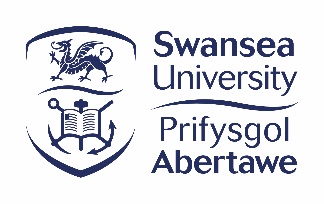 Home address:Home address:Correspondence address: dates to/fromCorrespondence address: dates to/fromPost code:Tel:Post code:Tel:DateName of QualificationAwarding BoardLevelSubjectCATS PointsDateExamination BoardLevel e.g Cert,Dip,DegreeSubjectClassificationTitle of CourseFrom Month/YearTo Month/YearQualification ObtainedName and Address of EmployerFromToDepartment/Ward/Place of work and Position Held